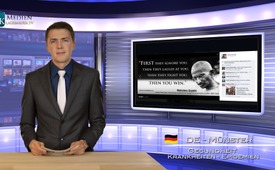 Ebola : Attaques visant des collaborateurs de la Croix-Rouge – Deux contre-voix venant d’Afrique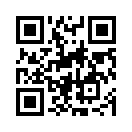 Ces dernières semaines les médias ont souvent parlé de protestations contre la Croix-Rouge et de violentes attaques contre leurs collaborateurs. Après le meurtre de plusieurs d’entre eux en Guinée, la Croix-Rouge internationale a rappelé, je cite : « Des attaques comme celles-ci – provoquées par la frustration et la peur de la maladie – ne sont pas acceptables ! »Ebola : Attaques visant des collaborateurs de la Croix-Rouge – Deux contre-voix venant d’Afrique
Mesdames et messieurs, bienvenue sur Klagemauer-TV du studio de 
Ces dernières semaines les médias ont souvent parlé de protestations contre la Croix-Rouge et de violentes attaques contre leurs collaborateurs. Après le meurtre de plusieurs d’entre eux en Guinée, la Croix-Rouge internationale a rappelé, je cite : « Des attaques comme celles-ci – provoquées par la frustration et la peur de la maladie – ne sont pas acceptables ! »
A présent, différentes voix venant d’Afrique, qui transmettent une toute autre interprétation, se font entendre. Nous donnons aujourd’hui la parole à deux d’entre elles. Nana Kwame, co-fondateur et gérant d’une société d’architecture et d’ingénieurs au Ghana, expose les faits selon son point de vue, sur sa page Facebook. Je cite Nana Kwame : « Les gens du monde Occidental doivent savoir ce qui se passe ici en Afrique Occidentale. ON LEUR MENT !!! « Ebola » en tant que virus n’existe PAS et ne se propage PAS. La Croix Rouge a apporté une maladie pour quatre raisons précises dans quatre pays précis. Cette maladie est seulement contractée par ceux qui reçoivent des soins et des injections de la Croix-Rouge. C’est la raison pour laquelle les Libériens et les Nigériens ont commencé à jeter la Croix Rouge hors de leur pays et à dire la vérité lors des informations. »
Venons-en aux causes, je cite à nouveau Nana Kwame : « 1ère cause : La maladie « nommée » Ebola, apportée au travers de vaccins, a été importée en Afrique Occidentale avec le but final d’amener des troupes sur les territoires du Nigéria, du Libéria et de Sierra Leone. […] Des troupes au Nigéria […], pour accaparer les nouveaux gisements de pétrole qui viennent d’être découverts. »
Nana Kwame continue, disant qu’il fallait aussi une raison pour envoyer des troupes en Sierra Léone, celle de mettre fin par la violence à la grève des ouvriers des mines de diamants. Avec une chose telle qu’« Ebola », il est à présent possible d’envoyer des troupes pour pouvoir accéder aux richesses minières de ces pays.
Et maintenant la 3ème cause, je cite : « En plus de voler le pétrole nigérien et de forcer le Sierra Léone à retourner dans les mines, on envoie des troupes supplémentaires pour vacciner les Africains – les forcer au poison mortel qu’est « Ebola ». Ceux-ci n’étaient pas assez stupides pour se faire vacciner volontairement. […] Du fait qu’il y a toujours plus d’informations qui apparaissent comme au Libéria, informant la population sur les mensonges et des manipulations des USA, il y a toujours plus d’Africains qui refusent d’aller à la Croix-Rouge. Les troupes forceront les gens à aller se faire vacciner, et s’assureront aussi qu’il existe des preuves visibles de l’épidémie Ebola. En plus de cela, elles protègent la Croix-Rouge contre les Libériens et les Nigériens qui la jettent à juste titre hors de leurs pays. »
Voici la 4ème raison, je cite Nana Kwame : « L’apparition de cette « pandémie » Ebola est surtout provoquée pour pousser au moyen de la peur des quantités innombrables d’Africains à accepter le vaccin Ebola, qui en réalité est en lui-même une pandémie. […] Si effectivement Ebola se transmet de personne à personne au lieu de se répandre de façon contrôlée au travers des vaccinations, alors pourquoi le CDC (ce sont les autorités américaines pour le contrôle et la prévention des maladies) et le gouvernement US autorisent-ils encore sans aucune régulation les vols aller-retour dans ces pays, ou même pourquoi ces vols sont-ils encore autorisés ? Nous devons enfin réfléchir et partager ces informations avec le monde entier, parce que eux, ils ne transmettent pas le véritable point de vue des gens qui vivent ici en Afrique Occidentale. […] »
Voici ce que dit la page facebook de Nana Kwame. En fait, aux USA, cette page facebook a été bloquée deux jours après sa parution.
Comme deuxième témoin nous citons le « Daily Observer », le plus grand journal du Libéria. Le « Daily Observer » a, entre autre, fait part le 8.2.2014 du fait qu’un homme a été arrêté alors qu’il essayait de verser du Formaldéhyde dans un puits d’un village. Il aurait avoué qu’il avait été payé pour cela et qu’il n’était pas le seul. La radio d’Etat libérienne a fait savoir qu’au moins 10 personnes sont mortes dans une commune après avoir bu de l’eau du puits. L’homme a aussi affirmé que certaines entreprises d’eau, surtout celles qui vendent de l’eau minérale en bouteilles, sont aussi impliquées. Il dit que le poison produit des symptômes comparables à ceux d’Ebola et qu’ensuite les personnes meurent.
En plus de cela, le « Daily Observer » a été informé que des personnes habillées en infirmières allaient dans les communes avec le « vaccin Ebola ». Après l’injection, les mêmes symptômes que ceux d’Ebola se manifestent, et peu après les gens tombent dans le coma et meurent. Dans un village, après la mort de 10 enfants suite au vaccin, ils auraient chassé les colporteurs de vaccins lors de leur visite suivante.
Voici les deux contre-voix contre les principaux médias ; ils viennent en direct des territoires concernés en Afrique Occidentale. Formez-vous votre propre opinion. Nous terminons notre émission avec une citation connue de Mahatma Gandhi que l’on peut voir comme titre sur la page facebook de Nana Kwame : « Tout d’abord ils t’ignorent, ensuite ils te tournent en dérision, ensuite ils te combattent, ENSUITE C’EST TOI QUI GAGNES. »de Daniel D.Sources:http://www.spiegel.de/gesundheit/diagnose/ebola-in-afrika-rotes-kreuz-fuerchtet-angriffe-auf-helfer-a-992852.html
http://www.tagesschau.de/ausland/ebola-sierra-leone-100.html
https://www.facebook.com/notes/nana-kwame/ebo-lie/10202862436634177
http://new.euro-med.dk/20141017-the-liberian-daily-observer-ebola-symptome-ruhren-von-formaldehyd-vergiftung-von-brunnen-und-impfungen-durch-organ-ernter-her.php
http://www.epochtimes.de/Die-fuenf-groessten-Ebola-Luegen-Massenmanipulation-durch-Regierungen-und-Medien-a1189386.htmlCela pourrait aussi vous intéresser:#Ebola-fr - Epidémie d'EBOLA - www.kla.tv/Ebola-frKla.TV – Des nouvelles alternatives... libres – indépendantes – non censurées...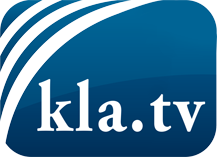 ce que les médias ne devraient pas dissimuler...peu entendu, du peuple pour le peuple...des informations régulières sur www.kla.tv/frÇa vaut la peine de rester avec nous! Vous pouvez vous abonner gratuitement à notre newsletter: www.kla.tv/abo-frAvis de sécurité:Les contre voix sont malheureusement de plus en plus censurées et réprimées. Tant que nous ne nous orientons pas en fonction des intérêts et des idéologies de la système presse, nous devons toujours nous attendre à ce que des prétextes soient recherchés pour bloquer ou supprimer Kla.TV.Alors mettez-vous dès aujourd’hui en réseau en dehors d’internet!
Cliquez ici: www.kla.tv/vernetzung&lang=frLicence:    Licence Creative Commons avec attribution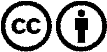 Il est permis de diffuser et d’utiliser notre matériel avec l’attribution! Toutefois, le matériel ne peut pas être utilisé hors contexte.
Cependant pour les institutions financées avec la redevance audio-visuelle, ceci n’est autorisé qu’avec notre accord. Des infractions peuvent entraîner des poursuites.